17-172 Caterpillar MD6250 карьерный буровой станок на гусеничном ходу для бурения скважин диаметром 152–250 мм, мачта 11.2 и 13.7 м, нагрузка на долото 22.3 тн и 32.7 тн, рабочий вес 56.5-64 тн, Cat C27 ACERT 879 лс, 2.45 км/час, США 2017 г.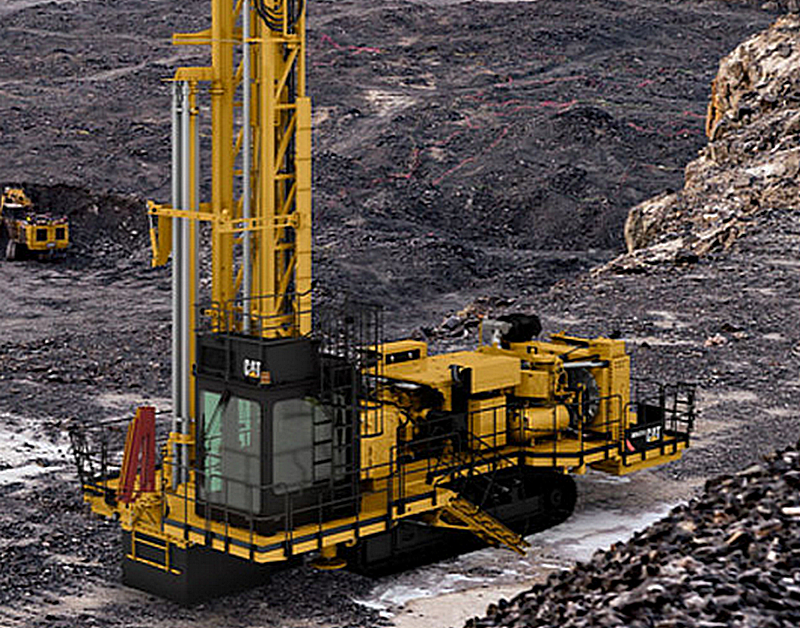 Новый буровой станок Cat® MD6250 обеспечивает оптимальную эффективность бурения за один проход или несколько проходов, как для роторных, так и для погружных (DTH) моделей. Благодаря автоматическому режиму работы буровой станок обладает идеальными рабочими параметрами для максимального ресурса режущих инструментов, точности бурения и сниженных общих расходов на владение. Усиленная конструкция рамы отличается прочными поперечными распорками в точках высокой нагрузки для максимального срока службы машины, в то время как коробчатое сечение обеспечивает оптимальную жесткость.Продуктивный процесс бурения разных пород Данной машине свойственна превосходная производительность при погружном процессе бурения разнообразных пород. При этом она создает скважины, диаметр которых - 150-250 мм. Нагрузка на долото составляет для 11,2 метровых мачт 22 321 кг и 32 655 кг для 13,7 метровых. За один заход станок способен пробурить скважину 11,2 или 13,7 метров. Универсальная модель бурового станка оснащена вращающимися в противоположных направлениях гусеницами для маневренности. Станок может комплектоваться тройными грунтозацепными устройствами 600 мм для работы с твердыми породами, либо тройными грунтозацепными приспособлениями 750 мм для работ с мягкой породой. Независимая подвеска создана трехточечной, что дает возможность станку двигаться по неровным поверхностям без передачи сильных скручивающих нагрузок на основную раму. Большая мощь и хорошая производительность Силовая передача бурового станка MD6250 имеет двигатель Cat C27 ACERT™, его мощность достигает 655 кВт (879 л.с.) с оборотами 1800 об/мин. Работа двигателя настраивается так, чтобы соблюдались стандарты по выбросам загрязняющих веществ. Интервал техобслуживания мотора и воздушных фильтров составляет 500 часов, что обеспечивает снижение долгосрочных расходов на эксплуатацию. Чтобы обеспечить нужды конкретного бурового участка, станок может комплектоваться различными вариантами компрессоров. Основные ХарактеристикиТехнические характеристикиХодовая частьБуровой стол и рабочая палубаВарианты бака ресивераВарианты двигателяВарианты компрессоровВарианты контроля за пылеобразованиемВерхняя система лебедкиВыбор комплекта управленияКассета и мачта (зависит от размера мачты)Комплекты мачты: стандартная или вариант класса "Премиум"Комплекты оборудования для технического обслуживанияМассыОсновные технические характеристикиРазмеры (приблизительные) — мачта 11,2 м (36,7 фута)РамаСистема высшей подачи вращательной головкиСистема охлажденияТехнология автоматизацииУправление операционной системой (стандарт)Функции мачты и кассетыГлубина однозаходного бурения, м11,2 / 13,6ДвигательC27 ACERT™ при 1800 об/минДиаметр скважиныДо 152–250 мм (до 6–9,8 дюйма)Нагрузка на долото32 655 кг (71 993 фунтов)Нагрузка на долото32 655 кг (71 993 фунтов)Диаметр скважиныДо 152–250 мм (до 6–9,8 дюйма)ДвигательC27 ACERT™ при 1800 об/минПреодолеваемый подъем48% (26°)Дисплей скорости хода2.45 км/чДорожный просвет618.0 ммКонцевые направляющие щитки гусеничной лентыДваМодельЭкскаватор Cat® 336E ELПоддерживающие каткиТри катка с одним широким фланцемТройные грунтозацепы (1)600 мм (25,6 дюйма); для твердых породТройные грунтозацепы (2)750 мм (29,5 дюйма); для мягких скальных породКомпоненты (1)Направляющий ролик нагрузки штангиКомпоненты (2)Ящик для хранения вращательного долота на платформе, с откидной крышкойКомпоненты (3)Хранение гидромолота для погружного буренияКомпоненты (4)Гидравлический смотровой лючок с прожекторомВыбор 1)Низкое давление 8,6 бар (125 фунтов/кв. дюйм)/ASME CRN/AU или CEВыбор 2)Высокое давление 24,1 или 34,4 бар (350 или 500 фунтов/кв. дюйм)/ASME CRN/AU или CEОсобенности (2)Программа планового взятия проб масла (S∙O∙SSM)Вращательно бурениеВключает систему смазкиВращательное бурение: 2000 куб. футов/125 фунтов/кв. дюйм56,6 м3/мин (2 000 футов3/мин) при 8,6 бар (125 фунтов/кв. дюйм), дополнительное устройство 113 л (30 галл.)Погружное бурениеВключает смазку инструментов и ящик для хранения гидромолотаПогружное бурение: 1350 куб. футов/500 фунтов/кв. дюйм38,2 м3/мин (1 350 футов3/мин) при 34,4 бар (500 фунтов/кв. дюйм), включает 113 л (30 гал.)Погружное бурение: 1500 куб. футов/350 фунтов/кв. дюйм42,2 м3/мин (1 500 футов3/мин) при 24,1 бар (350 фунтов/кв. дюйм), включает 113 л (30 гал.)ПримечаниеС переменной регулировкой объема для любых конструкций компрессораБак над платформой — вместимость (изолированный для чрезвычайно низких температур)1514.0 лБак под платформой — вместимость1271.0 лВарианты (1)Самопродувка для подготовки к зимеВарианты (2)Расходомер воды, контроль заполнения, индикатор уровня заполнения бакаВарианты (3)Система подачи пеноматериалаВарианты (4)Статичные пылезащитные завесы, закрытие со всех четырех сторонВарианты (5)Гидравлические подъемники для передней и задней пылезащитной завесыВарианты (6)Блокировка водяного насосаВпрыск воды большого объема (макс.) — общая вместимость баков2786.0 лВпрыск воды и пылеуловитель (1)Пылеуловитель 127 м3/мин (4500 футов3/мин); включает в себя стандартный впрыск водыВпрыск воды и пылеуловитель (2)Пылеуловитель с доступом с уровня землиВпрыск воды и пылеуловитель (3)Самоочищающиеся фильтры, дверцы для очистки с камерой для пылиВпрыск воды — бак установлен под передней платформой1271.0 лВылет с регулируемой частотой — выше буровой палубы6.1 мДиаметр троса13.0 ммНоминальная грузоподъемность1818.0 nullКомплект управления 2В комплект управления 2 входят стандартные функции, а также следующие: 1) Автоматическое выравнивание и втягивание, автоматическое мачты, автоматическое бурение в один проход 2) Блокировка функции бурения, кассета в положении загрузки, мачта поднята и забКомплект управления 3Комплект управления 3 — включает комплект 2 и следующие функции: 1) Автоматическое бурение, несколько проходов 2) Вспомогательные органы управления 3) Дистанционное управление бурением для откатки, настройка системы и эксплуатации бурового станкаДиаметры бурильных труб - вращательное бурение: вращательное бурение (1)178.0 ммДиаметры бурильных труб - вращательное бурение: вращательное бурение (2)193.0 ммДиаметры бурильных труб - вращательное бурение: вращательное бурение (3)139.0 ммДиаметры бурильных труб - вращательное бурение: вращательное бурение (4)127.0 ммДиаметры бурильных труб - вращательное бурение: вращательное или погружное бурение165.0 ммДиаметры бурильных труб - погружное бурение: погружное (1)152.0 ммДиаметры бурильных труб - погружное бурение: погружное (2)178.0 ммДиаметры бурильных труб - погружное бурение: погружное или вращательное бурение193.0 ммМачта 11,2 м: глубина бурения в несколько заходовДо 53,6 м (до 176,7 футов)Мачта 11,2 м: глубина однозаходного бурения11.2 мМачта 11,2 м: подъемДо 20 411 кг (до 45 000 фунтов)Мачта 11,2 м: спуск — спускоподъемная система с одним цилиндромДо 20 411 кг (до 45 000 фунтов)Мачта 13,6 м: глубина бурения в несколько заходовДо 37,9 м (до 124,6 футов)Мачта 13,6 м: глубина однозаходного бурения13.6 мМачта 13,6 м: подъемДо 22 113 кг (до 48,750 фунтов)Мачта 13,6 м: спускДо 29 483 кг (до 65 000 фунтов)Комплект 1)Централизованная система ручной смазки, под действием силы тяжести заполняются топливная и водяная системыКомплект 2)Быстрая заправка топливом и водой, система автоматической смазкиКомплект 3)Центр технического обслуживания для слива и заправки смазочных материалов и быстрой заправки топливом и водой, системы автоматической смазки и продуваемого шлангаДиапазон рабочей массыОт 56 468 кг до 64 154 кг (от 124 490 фунтов до 141 436 фунтов)13,6 м (мачта 44,6 фута): скорость подъема0.66 м/с13,6 м (мачта 44,6 фута): усилие подъемаДо 22 113 кг (до 48,750 фунтов)Компрессор, вращательное бурение56,6 м3/мин (2 000 футов3/мин) при 8,6 бар (125 фунтов/кв. дюйм)Компрессор, погружное бурение (1)38,2 м3/мин (1 350 футов3/мин) при 34,4 бар (500 фунтов/кв. дюйм)Компрессор, погружное бурение (2)42,2 м3/мин (1 500 футов3/мин) при 24,1 бар (350 фунтов/кв. дюйм)Мачта 11,2 м (36,7 фута): диапазон значений диаметра скважиныДо 152–250 мм (до 6–9,8 дюйма)Мачта 11,2 м (36,7 фута): диапазон значений диаметра скважины — глубина для нескольких проходовДо 53,6 м (до 176,7 футов)Мачта 11,2 м (36,7 фута): диапазон значений диаметра скважины — глубина для одного прохода11.2 мМачта 11,2 м (36,7 фута): скорость подъема0.81 м/сМачта 11,2 м (36,7 фута): усилие подачиДо 20 411 кг (до 45 000 фунтов)Мачта 11,2 м (36,7 фута): усилие подъемаДо 20 411 кг (до 45 000 фунтов)Мачта 13,6 м (44,6 фута): диапазон значений диаметра скважиныДо 152–250 мм (до 6–9,8 дюйма)Мачта 13,6 м (44,6 фута): диапазон значений диаметра скважины — глубина для нескольких проходовДо 37,9 м (до 124,6 футов)Мачта 13,6 м (44,6 фута): диапазон значений диаметра скважины — глубина для одного прохода13.6 мМачта 13,6 м (44,6 фута): усилие подачиДо 29 483 кг (до 65 000 фунтов)Наклонное бурение30° (с шагом в 5°)Соответствие требованиям Tier 4 Final Агентства по охране окружающей среды СШАСоответствие требованиям Tier 4 FinalСоответствие требованиям Агентства по охране окружающей среды США Tier 2: возможность повышения высоты4750.0 мСоответствие требованиям Агентства по охране окружающей среды США Tier 2: выбросыСоответствие требованиям EPA Tier 2Соответствие требованиям Агентства по охране окружающей среды США Tier 2: двигательC27 ACERT при 1800 об/минСоответствие требованиям Агентства по охране окружающей среды США Tier 2: номинальная мощность652.0 kg/mmСоответствие требованиям Агентства по охране окружающей среды США Tier 4 Final: возможность повышения высоты3658.0 мСоответствие требованиям Агентства по охране окружающей среды США Tier 4 Final: двигательC27 ACERT при 1800 об/минСоответствие требованиям Агентства по охране окружающей среды США Tier 4 Final: номинальная мощность655.0 kg/mmВысота поднятой мачты17.011 мДлина кузова11.708 мДлина опущенной мачты17.721 мШирина сзади4.819 мШирина спереди5.624 мКомпоненты (5)Платформа для баллонов пожаротушенияКомпоненты (6)Ящик для инструментовКомпоненты (7)Консольный кран, установленный на платформе, с 750 кг (1653 фунта)Крутящий момент, одинарный электродвигатель11700.0 Н·мЧастота вращения0-160 об/минОсобенностиФункционален при температуре окружающей среды 52 °C (125 °F)Cat Terrain для буровых станков -интерфейс для систем горной добычиПроизводительность — породы — навигацияКомпонентПроводка для интерфейса третьей стороныТип (1)Можно использовать ADS; проведена проводка для автономной работы с пакетом ADS с болтовым креплениемКомпоненты (11)Регистрация данных о состоянии машины с предупреждениями и кодами неисправности, с возможностью экспортаКомпоненты (12)Подавление пыли и контроль подачи пеноматериалаКомпоненты (13)Индикатор блокировки мачтыКомпоненты (14)Система управления вентилятором с пропорциональной скоростью вращения ЭБУКомпоненты (15)Блокировка перемещения, если машина в пределах значения нагрузкиКомпоненты (16)Блокировка перемещения при штанге в скважинеКомпоненты (17)Блокировка перемещения, мачта поднята и заблокирована или опушена и поставленаКомпоненты (18)Блокировка перемещения, втягивание домкратаКомпоненты (19)Блокировка перемещения, лебедка убранаКомпоненты (20)Управление оборудованием в кабине (переменный ток, фильтр, отопление, скорость вентилятора), включая манометр с индикаторомКомпоненты (21)Автоматический подъем передней и задней пылезащитной завесы под действием силы тяжести.Особенности (10)Диапазон рукояток для различных гидравлических ключей от 114 мм до 152 мм (4,5–6,0 дюймов) или от 152 мм до 216 мм (6,0 –8,5 дюйма)Особенности (11)Камера с замкнутым контуром на мачте используется для просмотра работы кассеты/высшей передачиОсобенности (12)Позиционер штанг для бурения под углом, захват труб для нескольких проходовОсобенности (14)Лебедка — привод с переменной скоростью ≥ 1587 кг (3500 фунтов)Особенности (15)Редуктор поворота с одним гидромотором, до 160 об/мин, крутящий момент до 11 600 Н∙м (8555 фунто-футов)Особенности (16)Ловитель штанг; с гидравлическим или проволочным тросомОсобенности (8)Диаметры втулки опорных пластин поддерживают долота от 152 мм (6 дюймов) до 251 мм (9,8 дюйма)Особенности (9)Гидравлическая кассета с автоматической индексацией